Artículos científicosRedes sociales virtuales en la vida universitaria de estudiantes y profesoresVirtual social networks in the university life of students and professorsEddy Paloma Arceo ArceoUniversidad Autónoma de Yucatán, Méxicopaloma.arceo@correo.uady.mxHelbert Alfonso Estrella CemeUniversidad Autónoma de Yucatán, Méxicohelbert.estrella@correo.uady.mxAdrián Schroeder Esquivel GuemesUniversidad Autónoma de Yucatán, Méxicoadrian.esquivel@correo.uady.mxResumenLas redes sociales virtuales (RSV), sin duda, se han convertido en una herramienta indispensable para la comunicación e interacción tanto profesional como personal, ocupando así, un lugar importante en la sociedad actual y siendo por lo tanto tema de interés para múltiples investigaciones desde diversas perspectivas. El presente estudio describe las características y percepciones del uso de las Redes Sociales Virtuales en 191 estudiantes y 17 profesores, pertenecientes a la Unidad Multidisciplinaria Tizimín de la Universidad Autónoma de Yucatán. Se llevó a cabo un estudio cuantitativo, de alcance descriptivo, siguiendo un diseño de encuesta, para el cual se administró un instrumento denominado “redes sociales virtuales en la vida universitaria”, diseñado considerando la intención del estudio. Los resultados del estudio muestran que, las redes sociales virtuales utilizadas con mayor frecuencia por los estudiantes universitarios son: Facebook, WhatsApp y YouTube, dedicándoles un promedio de 10 horas diarias de su tiempo, para realizar actividades recreativas y académicas entre las que destacan, ver videos y aclarar dudas con compañeros.  En el caso de los profesores universitarios, los datos obtenidos en relación con las principales redes sociales virtuales empleadas son el Facebook, WhatsApp y YouTube, dedicándoles entre 2 y 8 horas al día para actividades recreativas y académicas tales como comunicarse, ver videos y aclarar dudas a sus estudiantes. A partir de los anteriores resultados se concluye que las redes sociales virtuales están presentes en la vida de los universitarios, ya que le dedican una cantidad de horas considerable al día, por otra parte, existen coincidencias en las redes sociales más empleadas y en las principales actividades recreativas y académicas tanto en estudiantes como en profesores. Palabras clave: Redes sociales virtuales, vida universitaria, profesores, estudiantesAbstract Virtual Social Networks (VSN) have become a necessary tool for both communication and interacion on the personal and proffesional level, asserting an integral place in current society and becoming woth of study for multiple organisation of different perspectives. This study describes the VSN usage specifications of 191 students and 17 proffesors from the Tizimín Mutidisclipinary Unit of the Autonomous University of Yucatán. A quantitative study, with descriptive reach and survey design was develped, using an instrument named “Virtual Social Networks in College Life”, designed under consideration of the neccesities of this study. Among the results are that the most used VSN by students  are Facebook, WhatsApp y YouTube, with an average of use of 10 weekly hours for both academic and leisure activities, amongs whom watching videos and resolving questions with the help of peers are highlights. In the case of college professors, the same VSN appeared as the most used, with an average of 2 to 8 hours of weekly use, with the purpose of watching videos, communicating and answering students’s requests. From these results, it can be concluded that VSN are present on college students and proffesors lives, and that they dedicate a considerable amount of hours to their use daily, with coinciding selection of VSN and kind of activities performed.Keywords: Virtual social networks, university life, students, professors.Fecha Recepción: Junio 2020                                 Fecha Aceptación: Diciembre 2020IntroducciónEn los contextos áulicos de las instituciones de educación superior, se encuentran individuos que han crecido haciendo uso de las nuevas tecnologías de información y comunicación, los cuales reciben el nombre de nativos digitales. Gómez, Roses, y Farias (2012)  expresan el gran reto que tiene la Universidad al enfrentar a jóvenes que demanda un nuevo tipo de enseñanza y que poseen como elementos básicos en su vida las herramientas para compartir, crear, informar y comunicarse (p. 2).El surgimiento de las redes sociales virtuales ha desencadenado nuevos escenarios de trabajo, por lo que resulta relevante e interesante conocer su uso entre la comunidad universitaria, en específico estudiantes y profesores, dicha idea surge a raíz de observar el crecimiento de dichas plataformas y las especulaciones respecto al tema. Como señalan Sánchez y Pinochet (2017): “la comunicación a través de redes sociales virtuales, como Facebook, LinkedIn, Twitter, MySpace y los blogs, entre otras, se ha convertido en uno de los principales medios para estar conectados con amigos, empleados y colegas” (p. 109), sobre lo mismo Borgobello, Sartori, y Roselli (2016, p. 98) mencionan que “La comunicación escrita en las plataformas virtuales suele darse a través de foros de discusión asincrónicos”.  Por otra parte, como afirman Stornaiuolo, Dizio y Hellmich (2013) las redes sociales pueden percibirse también, como un espacio orientado a la comunicación, que ofrece a los participantes nuevas oportunidades para el desarrollo de comunidad, en un espacio que proporciona múltiples vías para la construcción de puntos de vista compartidos mediante el uso de diversas herramientas semióticas. La relevancia social del estudio radica en describir el uso de las redes sociales virtuales en la vida de estudiantes y profesores universitarios, lo cual permite identificar cuáles son las redes sociales virtuales más utilizadas, la frecuencia de uso, los lugares y medios que permiten tener acceso a dichas redes y las principales actividades que se realizan, incluyendo aquellas que pertenecen al ámbito académico, lo cual en su conjunto permite a la comunidad universitaria tomar decisiones relacionadas con la educación digital tanto de docentes como de alumnos.¿Qué son las redes sociales virtuales?Red Social, es una estructura social formada por diversos puntos o espacios, los vínculos que los conectan son diversos como son los valores, puntos de vista, ideas, intercambio financiero, amistad, parentesco, conflicto, comercio, entre otras (Santamaría, 2008).Las Redes Sociales Virtuales son sitios web que ofrecen la posibilidad de organizar tu agenda de contactos personales, tu correo electrónico, la mensajería instantánea y, además, te proporcionan espacio para colgar tus fotos, tu música, tus vídeos, herramientas para gestionar tus grupos de discusión e incluso para crear tu propio blog (Peña, 2011, p. 19). Cortés (2014) define a las Redes Sociales Virtuales como: “aquel sistema de relaciones que las personas entablan con amigos/conocidos llamados contactos, con los cuales se interrelacionan por medio de alguna plataforma digital (como por ejemplo Facebook, Twitter o Instagram, entre otras)”.“Una red social es una estructura compuesta por un conjunto de actores que están conectados por lazos interpersonales, que se pueden interpretar como relaciones de amistad, parentesco o aprendizaje, entre otros” (Ormart y Navés, 2014).Tipos y funciones de las redes sociales virtualesDentro de la búsqueda para conocer cuáles son las redes sociales virtuales, se visualiza una diversidad que a simple vista parecen ser similares, sin embargo, al leer acerca de sus características se nota que no es así, existe bibliografía que las clasifica de acuerdo con los objetivos de los clientes o usuarios, algunas tipologías se describen en el presente apartado. Para Celaya (2008) las redes sociales virtuales se pueden clasificar en tres grupos: las profesionales, las generalistas y la especializadas. Dicha clasifican las define Hütt (2012, 124-125), a continuación, se describen de manera breve: Las Redes virtuales profesionales. Permiten el desarrollo amplio de los contactos profesionales, con la finalidad de intercambiar comerciales y para la búsqueda de oportunidades laborales. Las Redes virtuales sociales generalistas. Los usuarios ingresan con la finalidad de contactar con personas cercanas y no tan cercanas, para comunicarse, o bien para compartir pasatiempos como videos, música, fotografías e información personal. Las Redes sociales especializadas. Permiten satisfacer las necesidades del ser humano de acuerdo con ciertas características e intereses comunes por ejemplos los apasionados por el cine, deportes, etc. Urueña, Ferrari, Blanco, y Valdecasa (2011, p. 13) presentan una clasificación de tipos de redes sociales, las cuales son: directas e indirectas. Las redes sociales directas presentan sus servicios por medio del Internet, en ellas se da la interacción en igualdad de condiciones, así como el trabajo colaborativo de personas que crean un perfil en específico, comparten intereses y que controlan su información compartida.  Las redes sociales indirectas a través de Internet, se da cuando un individuo o grupo controla y dirige el trabajo o la información de un tema en particular, en ellas el usuario no requiere un perfil visible.  Las redes sociales directas a su vez se pueden catalogar de acuerdo con su enfoque, ya sea por su finalidad, funcionamiento, apertura e integración, en el trabajo académico reportado por Urueña et al., (2011, pp. 13-14) se explica cada uno de ellos y a continuación se presenta las ideas principales de cada una:Según su finalidad se debe tomar en cuenta los motivos del consumidor para hacer uso de la red social que van desde el ocio hasta su uso profesional; según el funcionamiento, entre las subcategorías se encuentran: los contenidos; los perfiles personales o profesionales; y los microblogging o nanoblogging; según el grado de apertura, se puede hablar de: redes sociales pública y redes sociales privadas; según su integración, se encuentra aquellos de integración vertical y los de integración horizontal.Por otro lado, las redes sociales indirectas al ser servicios con usuarios que no disponen de un perfil visible y existiendo una persona o grupo que vigila y administra la información se pueden clasificar en foros y blogs (Urueña et al., 2011, p. 16). Las redes sociales suelen ser dinámicas debido al flujo e intercambio de información que se da, los usuarios combinan tanto elementos informativos, emocionales, sociales, de emprendimiento o profesionales, de apoyo y cooperación, dicho intercambio enriquece la red y complejizan las funciones que en ella se desarrollan (Ávila-Toscano y Madariaga, 2017, p. 25).Los beneficios que traen el uso de las redes sociales a través del Internet son diversos, como son pertenecer a un grupo con el que se tiene afinidad, hacer o renovar amistades, y en lo laboral, colaborar y compartir conocimientos, así como buscar trabajo, promoviendo los conocimientos y habilidades con los que se cuenta (Valenzuela, 2013, p. 3)Por lo que son varios los estudios realizados al respecto, los cuales aportan información valiosa acerca de su uso, tal es el caso de la investigación realizada por Cortés, Zapata, Menéndez y Canto, (2015), quienes encontraron que el WhatsApp es la red con mayor índice de conexión, seguida por Facebook, YouTube, y Twitter.Sobre los usos y hábitos del consumo de la Internet: destaca que el 84 % de los estudiantes se conecta a ella desde su casa, en tanto que el 28 % lo hace desde la escuela. Con respecto al tiempo de conexión a la Internet desde algún dispositivo, el 46 % de los estudiantes manifestó que le dedica de una a seis horas. El 57 % informó que, se conecta desde una computadora, y el 78 % lo hace desde un teléfono inteligente” (Cortés, 2014).Usos Comunes y Académicos de las Redes Sociales Virtuales entre Estudiantes y Profesores Universitarios.“Las Redes Sociales Virtuales implican una oportunidad importante para generar puentes de comunicación más amigables entre estudiantes, profesores y otros actores relacionados con el ámbito educativo” (Cortés, Zapata, Menéndez y Canto, 2015). Buxarrais (2016), afirma que, sin duda alguna, las redes sociales se han convertido en herramientas clave para la comunicación en muchos ámbitos, incluyendo por supuesto el educativo. Además, reconoce su potencial, no solamente porque promueven nuevas formas de aprendizaje, como el aprendizaje colaborativo, sino porque ofrecen todo un mundo de información y posibilidades de interconectividad que pueden ser positivas o negativas, según se mire. Por tanto, la influencia de las redes sociales en la educación es sumamente importante, por lo que es necesario que las principales agentes que intervienen en el proceso de enseñanza y aprendizaje aprendan a integrarlas.Por su parte, Pérez, Ortiz, y Flores (2015), afirman que en las instituciones educativas ha surgido interés por conocer y utilizar las redes sociales virtuales para fines académicos, impactando así en  el quehacer docente y en los procesos formativos de los alumnos. Sin embargo, las acciones han tenido origen en iniciativas particulares, por lo que su impacto ha sido en algunos contextos específicos. Fernández (2012) y Espuny, González, Llexiá, y Gisbert (2011) coinciden en que, a pesar del aumento de usuarios de las redes sociales, se requiere hacer frente a varios retos y superar muchas limitaciones para su uso eficaz en el ámbito académico, esto tanto por parte de los profesores como de los alumnos. Ya que si bien, el uso de las redes sociales resulta atractivo en ciertos espacios, para algunos estudiantes resulta poco probable utilizarlas con fines educativos, ya que las relacionan con el esparcimiento e intercambio social.Chávez y Gutiérrez llevaron a cabo en 2015 una investigación con 140 alumnos, con la finalidad de determinar la utilidad de las Redes Sociales Virtuales para el aprendizaje en el nivel superior. Entre los resultados se encontró que 99% de los estudiantes hacían uso de Redes Sociales Virtuales cotidianamente, siendo la más común WhatsApp, seguida de Facebook; sin embargo, solamente alrededor del 60% de los participantes mencionaron usar estas para realizar tareas, intercambiar información o explicar algún tema.Al respecto, Martínez, Solano, y Amat (2012) , encontraron como resultado de una investigación realizada con adolescentes para analizar las interacciones sociales en las redes, que los jóvenes tienen dificultades para utilizarlas con esos fines.Por su parte, Moreno y Chiecher (2014) participaron en un trabajo con 176 estudiantes, quienes interactuaron por medio de un grupo de Facebook  en el cual pudieran discutir sus experiencias con el uso de Redes Sociales Virtuales; los participantes señalaron mayoritariamente que hacían uso de las mismas, y que les gustaría hacer uso de ellas para comunicarse con sus compañeros.Arguedas-Méndez (2016) comparte los resultados de un estudio relacionado con las experiencias de 12 profesores dentro de un taller centrado en el desarrollo de contenidos por medio de Redes Sociales Virtuales. Los participantes comentaron que el uso de estas les fue de utilidad para aclarar dudas acerca de los temas, mejorar los procesos de aprendizaje, facilitar la comunicación y fomentar el trabajo colaborativo.Buxarrais (2016), menciona que, es imperante considerar la inclusión de las redes sociales virtuales en asignaturas de las ciencias humanas y sociales, por las siguientes ventajas: 1) Permiten la transmisión de conocimientos y la colaboración entre personas, además de desarrollar las competencias digitales imprescindibles hoy para cualquier profesional de la educación; 2) Posibilitan el desarrollo de habilidades y aptitudes para el trabajo en equipo y la importancia de la colaboración; 3) Motivan a los estudiantes a la hora de tratar temáticas relacionadas con la asignatura, porque promueven su participación y les proporciona oportunidades para desarrollar competencias éticas; Promueven su autonomía en cuanto a la búsqueda y selección de material complementario para la asignatura; y 5) Se convierten en herramientas interactivas y eficaces para la enseñanza-aprendizaje (foros, blogs, Facebook, Twiter, YouTube, etc.), fomentando el diálogo y la participación. Lo ideal es que las redes sociales virtuales se incluyan de manera oportuna y pertinente en los proyectos pedagógicos, para lo cual se requiere seguir realizando estudios, que permitan conocer la realidad de cada contexto y de esa manera contar con suficientes fundamentos para actuar, asegurando así el éxito de las inclusiones de estas herramientas virtuales en la vida académica.            Sin embargo, Fuentes, Esteban y González (2016 citados por Buxarrais, 2016, p.17), con base en su estudio, confirman que estamos siendo testigos de la transformación de la universidad, una transformación de la que no podemos hacer caso omiso: una universidad que debe aceptar su responsabilidad social de manera más energética, que se convierte en un espacio de conocimiento e investigación globalizada, con docentes competentes en el uso educativo de las TIC y las redes sociales. “La universidad se enfrenta a aulas de nativos digitales que demandan un nuevo tipo de enseñanza. Los universitarios han crecido bajo la influencia del audiovisual y de la Red. Las nuevas herramientas tecnológicas (redes sociales, blogs, plataformas de vídeo, etcétera) les han dado el poder de compartir, crear, informar y comunicarse, convirtiéndose en un elemento esencial en sus vidas (Gómez et al., 2012, p. 132).Como mencionan (Borgobello et al., 2016), el aprendizaje en la educación formal suele tomar como base las distintas interacciones que se dan entre sus participantes, sean estas realizadas de forma directa, o indirectamente a través del material elaborado por otros (p. 96). MétodoEl estudio tuvo lugar en la ciudad de Tizimín, Yucatán, específicamente en la Unidad Multidisciplinaria Tizimín de la Universidad Autónoma de Yucatán. Esta unidad tiene presencia en este municipio desde hace 20 años, y oferta cuatro licenciaturas: dos del área de sociales, una del área de ciencias exactas y una del área de ciencias de la salud, teniendo en conjunto una matrícula de 501 alumnos regulares y una planta docente de 43 profesores que imparten clases en dichas licenciaturas.Es importante mencionar que un porcentaje considerable de estudiantes en esta unidad pertenece a un nivel socioeconómico bajo–medio y proviene de comisarias circunvecinas, así como de otros estados adyacentes; así como que, a través de todos estos años, la Unidad Multidisciplinaria Tizimín ha pasado por una notable transformación en materia de infraestructura, pero también en sus programas educativos, reestructurándose de acuerdo con las demandas sociales del mundo actual.La población del estudio estuvo constituida por 358 estudiantes entre los 18 y 31 años, inscritos a los diferentes semestres (1o, 3o, 5o, 7o, 9o) de tres de las licenciaturas ofertadas en la UMT, así como de 34 profesores que imparten clases en dichas licenciaturas, para efectos del estudio se calculó una muestra probabilística representativa de 191 estudiantes y una selección de 17 profesores.El estudio se llevó a cabo bajo el enfoque cuantitativo, con alcance descriptivo, no correlacional, con diseño tipo encuesta, para lo cual se empleó el cuestionario virtual denominado “Redes Sociales Virtuales sociales en la Vida Universitaria”, el cual fue creado por los autores del estudio por medio de la aplicación Microsoft Forms, y fundamentado en la revisión de literatura para su adecuación a los fines de este. Dicho instrumento fue conformado de cinco secciones: En la primera, denominada “Datos Demográficos”, consistente de cuatro reactivos, se solicitó al participante información relacionada con su “Licenciatura”, “Semestre” “Sexo”, y “Edad”; en la segunda sección, conformada cinco reactivos referentes al “Uso de las Redes Sociales Virtuales”, se recabó información acerca de “Redes sociales que más utiliza”, “Frecuencia de uso de  las redes sociales virtuales” “Lugares de acceso a las redes sociales virtuales” y “Medios de acceso a las redes sociales virtuales”.La tercera sección, denominada “Actividades que realizan en las Redes Sociales Virtuales”, fue diseñada para conocer información relacionada con las diferentes actividades que el universitario o docente realiza en las Redes Sociales Virtuales por medio de un reactivo con opciones de selección múltiple; la cuarta sección, “Uso académico de las Redes Sociales Virtuales”, orientada a recabar datos acerca de la aplicación de las redes sociales virtuales para actividades académicas, constó de un reactivo del mismo formato.Finalmente, la quinta sección, “Percepciones hacer del uso de las Redes Sociales Virtuales”, fue diseñada para conocer información acerca de lo que el uso de las Redes Sociales Virtuales ha permitido al universitario y profesor; así como si dichas redes sociales virtuales han tenido efecto en el desempeño académico y las emociones, y se constituyó bajo la base de cinco reactivos de diferente tipo.Para la recolección de los datos, se utilizó un modelo autoadministrado, en el cual se invitó tanto a alumnos como profesores a participar en el llenado del instrumento a través de hacerles llegar un vínculo de acceso al mismo por correó electrónico, e invitaciones a participar haciendo uso de las facilidades de comunicación que los coordinadores de las distintas licenciaturas involucradas tienen con ello.El análisis de los datos se realizó por medio de la captura y codificación de estos por medio de la aplicación Statical Package for the Social Sciences (S.P.S.S.) en su versión número 27; a través del cual se llevaron a cabo análisis estadísticos de distribución de frecuencia, dispersión central y tabulación cruzada de resultados.Resultados 	 A continuación, se presentan los resultados de los estudiantes, entre las redes sociales que utilizan se encuentran; en primer lugar, con 190 (99%) el Facebook; en segundo lugar, 188 (98%) hacen uso del WhatsApp; en tercer lugar, 171 (90%) utilizan el YouTube; en cuarto lugar, 108 (57%) hacen uso del Instagram; y posteriormente se encuentran el Twitter con 38 (20%), Snapchat 20 (10%) y 14 (7%) estudiantes reportaron otras redes sociales virtuales (ver figura 1). Figura 1. Redes sociales virtuales más utilizadas por estudiantes.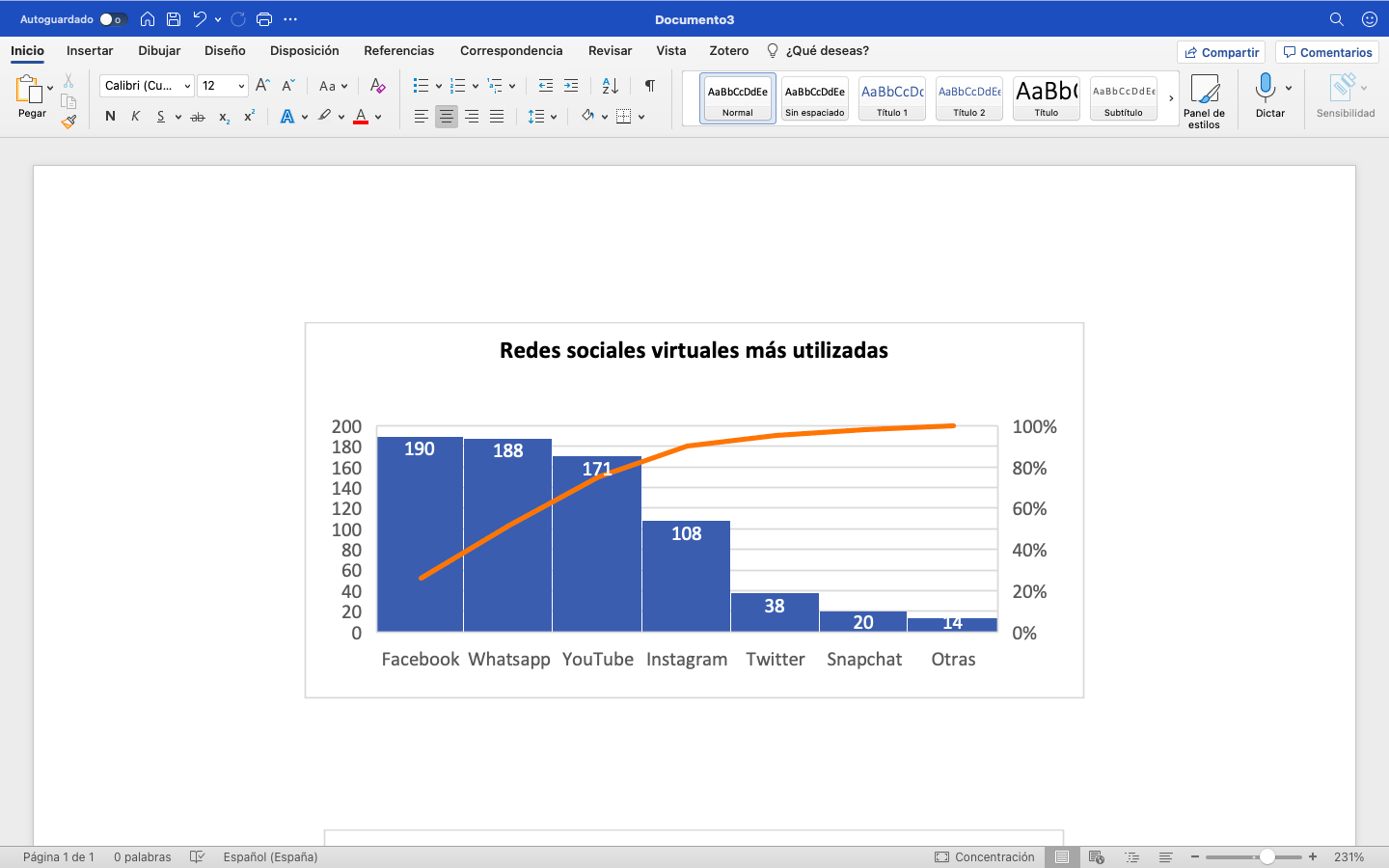 Fuente: Elaboración PropiaDe las anteriores redes sociales virtuales, la frecuencia de uso que los estudiantes reportan queda de la siguiente manera: en los primeros peldaños el Facebook, con 105 estudiantes (55%); el YouTube, con 46 estudiantes (24%); el Instagram, con 12 estudiantes (6%); y detrás el Twitter con 4 estudiantes (2%), WhatsApp y Snapchat con 4 estudiantes (1%).Una vez identificada la frecuencia de las principales redes sociales, se indagó acerca del tiempo que le dedican a las mismas, teniendo una variedad resultados (ver Figura 2), sin embargo, se encontró dedicación de tres horas por 34 estudiantes (18%), cuatro horas reportado por 33 estudiantes (17%), seis horas 27 estudiantes (14%), cinco horas por 25 estudiantes (13%) y ocho horas por 22 estudiantes (12%). El promedio del tiempo de uso de las redes sociales virtuales se encuentra entre las 10 horas por día. Figura 2. Cantidad de horas dedicadas por estudiantes al uso de redes sociales virtuales.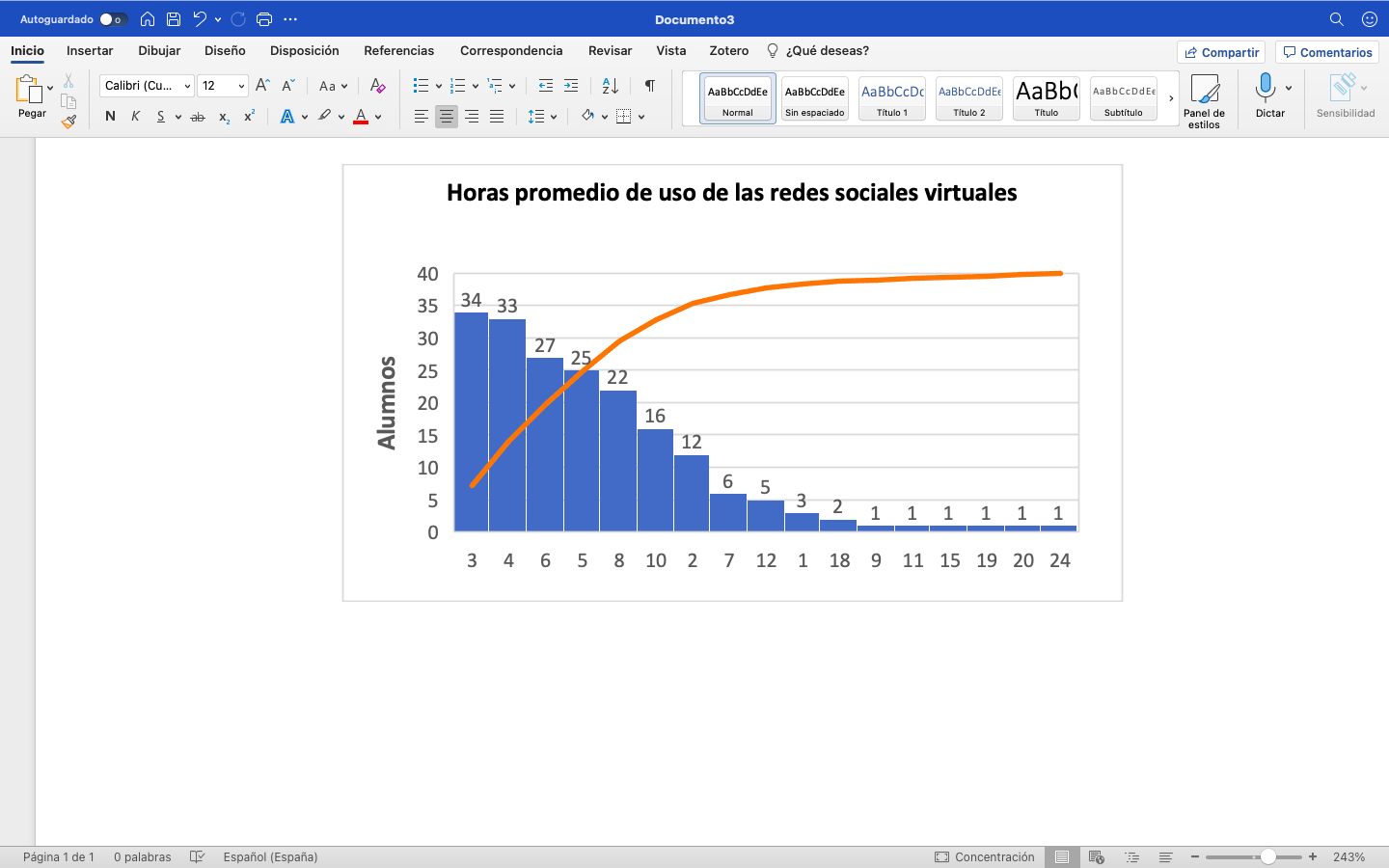 Fuente: Elaboración PropiaPosteriormente, se procedió a cuestionarlos acerca de los lugares donde realizan sus conexiones a las redes sociales virtuales, ubicándose los resultados de la siguiente manera: 174 estudiantes (91 %), los jóvenes externaron que el hogar es el principal espacio de conexión; en segunda instancia, con 9 estudiantes (5%) se encuentra las instalaciones de la Universidad; en tercer lugar con 4 alumnos (2%) se registra los parques públicos; y por último, con un empate el cibercafé y otros lugares con 2 estudiantes  (1%)  cada uno respectivamente En lo que respecta a los medios que los universitarios emplean con mayor frecuencia para conectarse a las redes sociales virtuales, los resultados muestran que en primer lugar se encuentra el Dispositivo móvil, pues 166 estudiantes (86.9%) afirmaron utilizarlo siempre, seguidamente 41 (21.4%) participantes externaron que emplean la Laptop, siendo estos dos medios los más utilizados, mientras que la PC fue el medio elegido por 7 estudiantes (3.6%) y Tablet por 5 universitarios (2.6%), representando los medios que mayor número de estudiantes reportó que nunca utiliza.En relación con las actividades que los participantes realizan en las redes sociales virtuales, se encontró que, de las doce opciones, las cinco que eligieron en mayor porcentaje fueron la de ver videos (86.9%), seguida de, comunicarse (85.3%), escuchar música (72.7%), leer (65.4%) y compartir información (55.4%).Por otra parte, también entre las actividades que el 50% o menos de los universitarios afirmó que realiza son, etiquetar (50%), conocer gente nueva (31.4%), comprar artículos (28.7%), emprender (20.4%), expresar emociones (17.8%), registrarse a eventos (9.4%) y organizar eventos (5.7%).Al cuestionar a los universitarios acerca de las actividades académicas que realizan en las redes sociales virtuales, tal como se percibe en la figura 3, el 84.2% coincidió en que aclaran dudas de la clase con sus compañeros, mientras que en segundo lugar (79.0%) externaron organizarse para el trabajo en equipo, entre otras actividades con un porcentaje significativo se encuentran, indagar sobre algún tema (78.5%), resolver dudas con profesores (76.9%) y desarrollar actividades de aprendizaje (57.0%). Mientras que, las opciones con menor porcentaje son, compartir información (51.8%), saludar a compañeros (45.0%), pedir retroalimentación (39.7%) y difundir resultados de proyectos académicos (31.4%).Figura 3. Actividades académicas realizadas por estudiantes en redes sociales virtuales.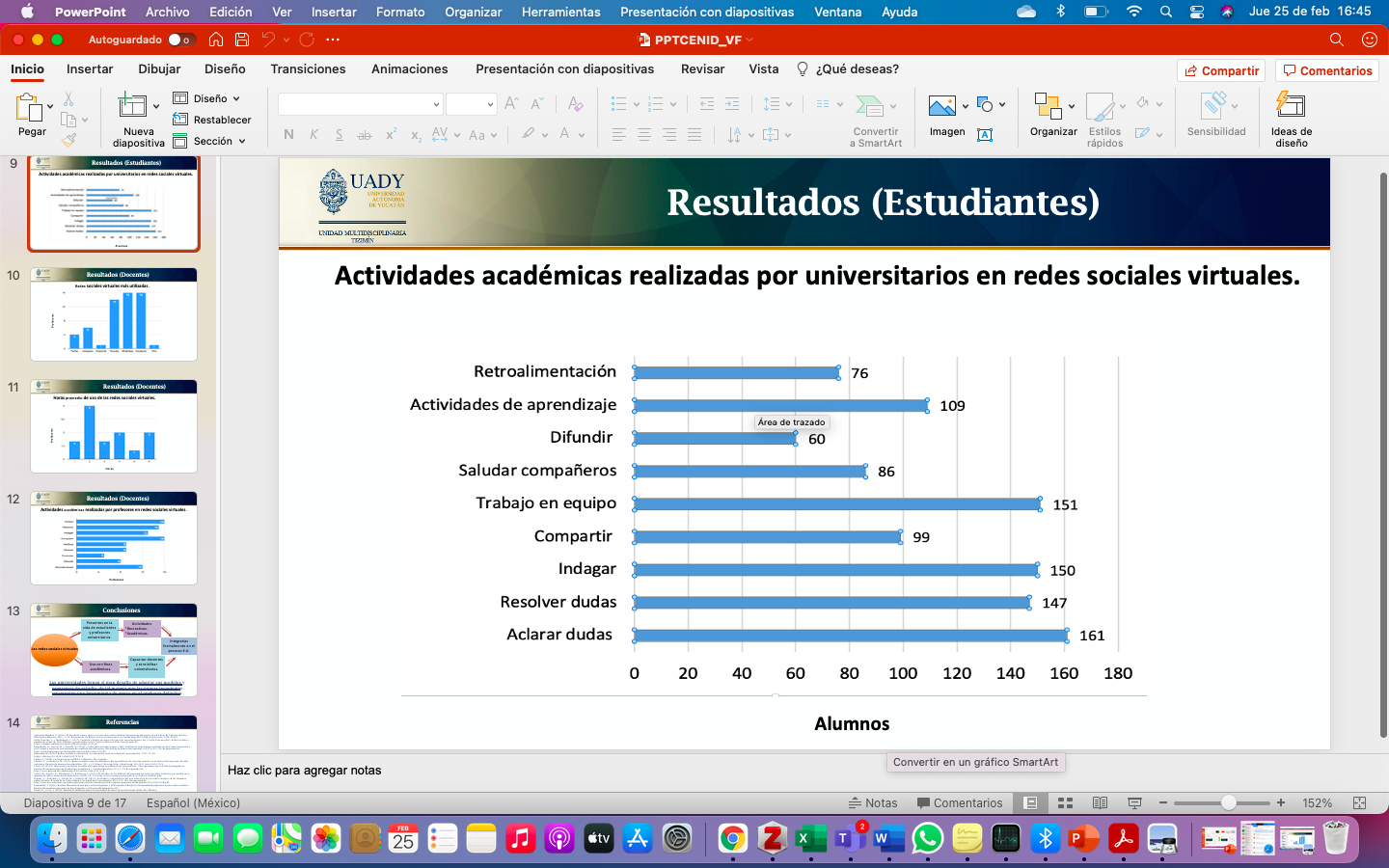 Fuente: Elaboración Propia En relación con los resultados sobre las percepciones que tienen los estudiantes acerca de las oportunidades que las redes sociales virtuales les ofrecen, estos consideran que, les permiten principalmente comunicarse (62.8%), trabajar en equipo (38.2%) y recibir ayuda de compañeros (32.4%). Sin embargo, también puede apreciarse que un porcentaje considerable está de acuerdo en que les permite recibir retroalimentación (66.4%), los motiva (57.0) y facilita su aprendizaje. (56.0%).Como parte del estudio, se les preguntó a los estudiantes si consideraban que el uso de redes sociales virtuales causa algún efecto en su desempeño académico,137 (71.7%) participantes, respondieron que Sí.En lo que refiere a las percepciones que tienen los universitarios acerca de las sensaciones provocadas por el uso de redes sociales virtuales, puede percibirse que los participantes están de acuerdo con que les hacen sentir en control de su aprendizaje( 62%), evaluados (60.7%), en camaradería (56.0%), confiados (54.9%) y acompañados (53.9%), por otra parte, los porcentajes de muy de acuerdo se encuentran entre el 10 y 0 % por lo que se consideran que no son significativos, mientras que en desacuerdo los estudiantes (33-38%) que para nada se sienten estresados (38.7%), acompañados (34.0%) y confiados (32.4%).Finalmente, se preguntó a los participantes si consideraban que el usar redes sociales virtuales provoca efectos en sus emociones, como puede apreciarse, el 51.8% expresó que Sí.
     Con respecto a la participación de los docentes, se contó con la respuesta de 17 trabajadores de la Unidad Multidisciplinaria Tizimín, de los cuales 17 (61%) se encuentran asignados a la Licenciatura en Educación, 6 (21%) a la Licenciatura en Contaduría y 5 (18%) a la Licenciatura en Ingeniería de Software. De estos, 11 (65%) cuentan con asignaciones laborales bajo la modalidad de contrato, mientras que 6 (35%) laboran bajo la modalidad de base. En cuanto a la distribución de género, 10 (59%) fueron mujeres, y 7 (41%) varones, la edad promedio de los participantes fue 41 años.Figura 4. Redes sociales virtuales más utilizadas por profesores universitarios.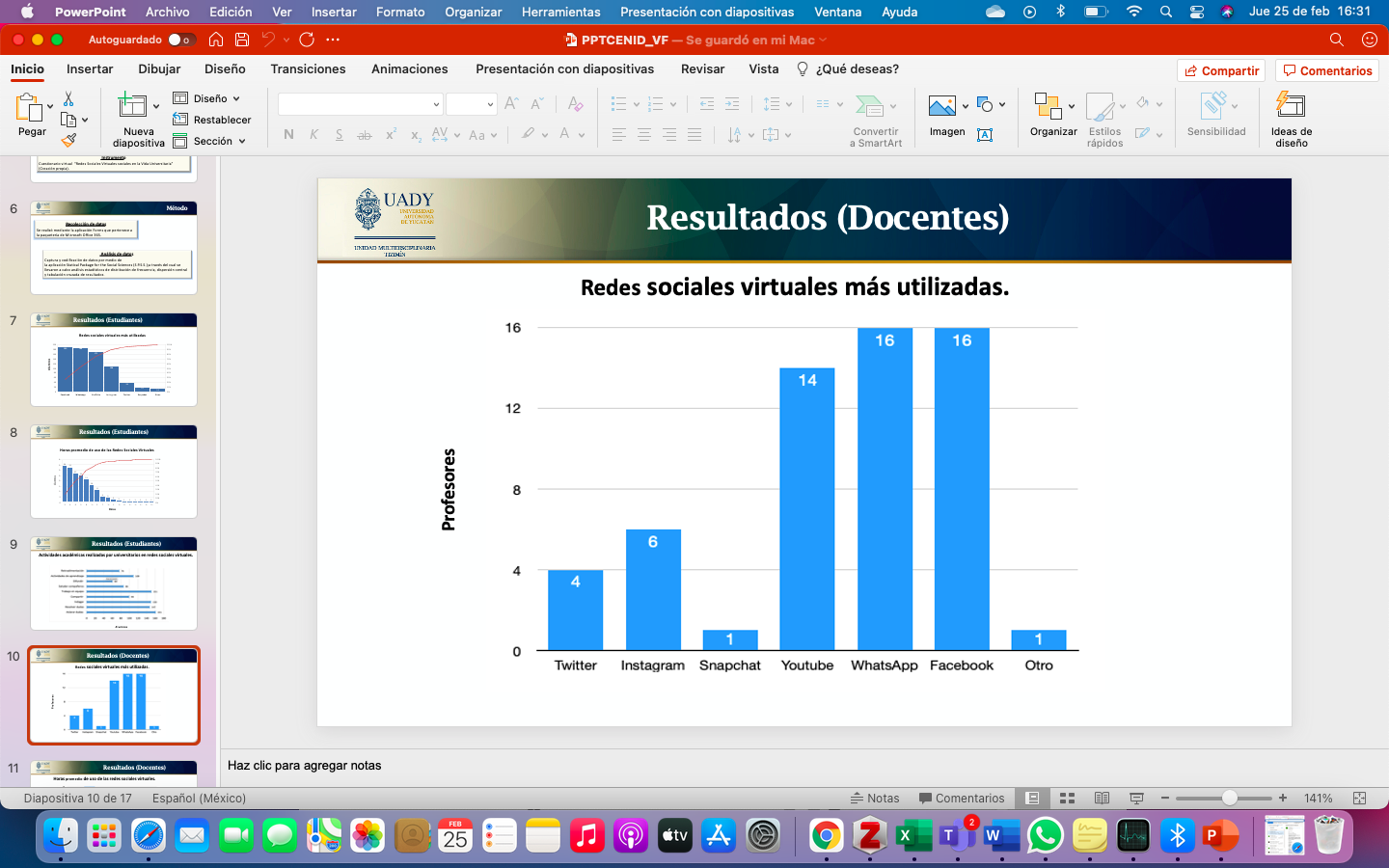 Fuente: Elaboración PropiaEn lo referente a las Redes Sociales Virtuales que utilizan (ver figura 4), los participantes señalaron con mayor frecuencia a Facebook y WhatsApp (16, 94%) en el caso de ambas, seguido de Youtube (14, 82%), mientras que con menor nivel de uso aparecieron Instagram (6, 35%), Twitter (4, 23%) y Snapchat (1, 5%).En lo referente a la frecuencia con que acceden a estas Redes Sociales Virtuales, fueron señaladas como las más utilizadas WhatsApp (2.71 de media), Facebook (2.29 de media), y Youtube (1.24 de media), seguidos de Instagram (.29 de media), Twitter (.24 de media) y Snapchat (.06 de media).Figura 5. Cantidad de horas dedicadas por los profesores al uso de redes sociales virtuales..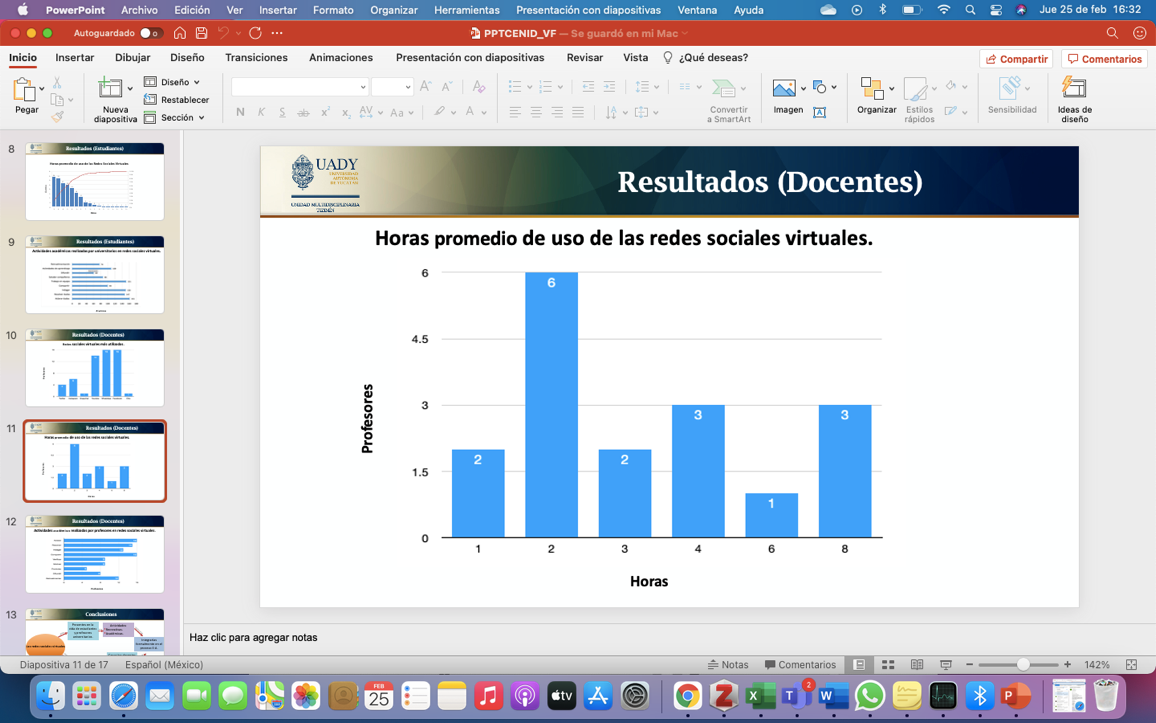 Fuente: Elaboración PropiaSobre la cantidad de horas (ver figura 5) que dedican al uso de estas Redes Sociales Virtuales, el promedio señalado por los participantes fue de 3.65 horas a la semana, con un valor máximo de 8 semanales, mínimo de 6 y moda 2 (6 respuestas, 35%).Respecto del lugar por medio del cual acceden a estas Redes Sociales Virtuales, la gran mayoría indicó su hogar (13 respuestas, .76%), junto con la universidad donde laboran (4 respuestas, .23%). Notoriamente, ninguno de los participantes mencionó acceder a las mismas desde otros lugares, tales como los Cibercafés, Parques, Transportes u Otros.En cuanto a los dispositivos que emplean para acceder a estas Redes Sociales Virtuales, los participantes afirmaron utilizar en primer lugar el Teléfono Movil (2.47 de media), seguido de la Laptop (1.94 de media), Tablet (.53 de media) y finalmente la PC (.47 de media).En lo concerniente al tipo de Actividades de Recreación que realizan dentro de estas Redes Sociales Virtuales, los participantes señalaron en primer lugar el Comunicarse (16, 94%), seguido de Ver Videos (15, 88%) y Leer (13, .76%), mientras que entre las actividades menos populares se encontraron Expresar Emociones Personales (3, 18%), Organizar Eventos (2, .12%) y Conocer Gente Nueva (1, .06%).Figura 6. Actividades académicas realizadas por profesores en redes sociales virtuales.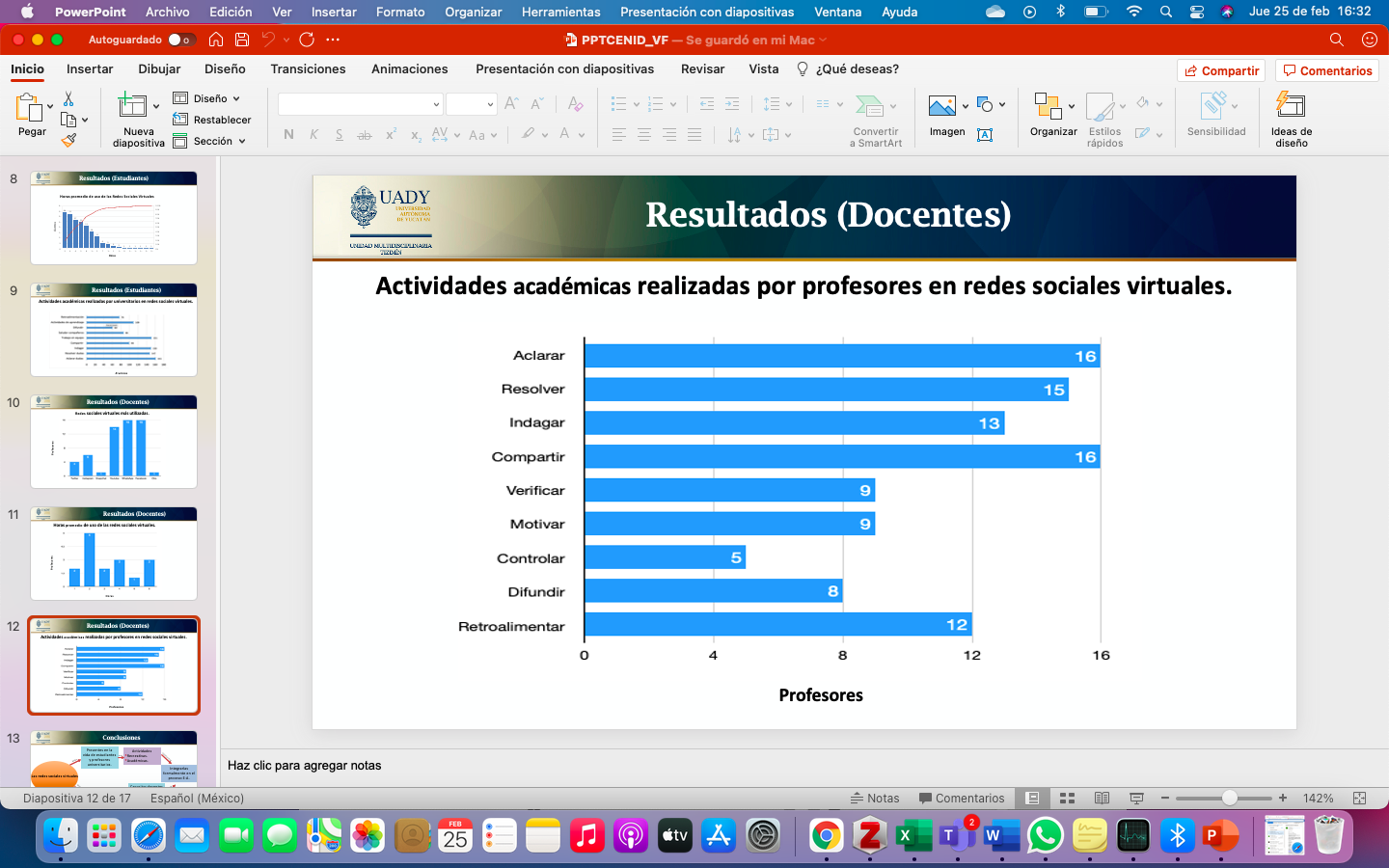 Fuente: Elaboración PropiaReferente a las Actividades Académicas que llevan a cabo dentro de estas Redes Sociales Virtuales, los participantes mencionaron mayoritariamente el Aclarar Dudas a Alumnos y Compartir Información de Temas (16 respuestas para cada caso, 94%), seguido de Resolver Dudas con Colegas (15 respuestas, 88%) e Indagar sobre Contenidos (13 respuestas, 76%); mientras que raramente las usan para Verificar Trabajo en Equipo de Estudiantes y Motivarlos (9 respuestas en ambos casos, 52%), Difundir Resultados de Proyectos (8 respuestas, 47%) y Controlar el Orden en Actividades (5 respuestas, 29%) (ver figura 6).Sobre su percepción de impacto de la implementación de estas tecnologías en su labor académica, los participantes señalaron que, primeramente, les han permitido Motivarse y Comunicarse con otros (media de 3.71), seguido de Dar Seguimiento (media de 3.29), y Trabajar con Otros (3.18 de media); mientras que mencionaron como de menor impacto en Mejorar su Práctica y Recibir Ayuda de Colegas (2.88 de media para ambos casos. En lo concerniente a si consideraban que estas tecnologías han tenido impacto en su práctica docente, 9 (52%) mencionaron que sí, mientras que 8 (48%) contestaron lo contrario.Respecto de la manera en que el integrar estas tecnologías a su práctica les han hecho sentir, los participantes mencionaron que principalmente En Camaradería y Acompañados (2.65 de media para ambos casos), seguido de Confiados (2.59 de media) y En Control (2.53 de media); mientras que se sintieron menos Evaluados (2.47 de media) y Estresados (2.29 de media). Finalmente, cuestionados sobre si estas interacciones digitales les han implicado algún otro impacto emocional, 9(52%) mencionaron que sí, mientras que 8 (42%) lo contrario.DiscusiónLos resultados de la investigación fueron congruentes con la revisión de la literatura, mostrando que las redes más utilizadas por los estudiantes y profesores universitarios son, Facebook, Whatsapp y YouTube. A la vez que el medio más empleado para conectarse a las redes sociales virtuales es el dispositivo móvil, coincidiendo con la información obtenida por Cortés (2015), reafirmando la importancia que tiene el teléfono inteligente en la comunicación de los estudiantes y profesores.Por otra parte, resulta interesante recordar las palabras de Fernández (2012) y Espuny et al (2011), quienes afirman que, si bien el uso de las redes sociales resulta atractivo en ciertos espacios, para algunos estudiantes resulta poco probable utilizarlas con fines educativos, ya que las relacionan con el esparcimiento e intercambio social, lo cual pudo confirmarse en el presente estudio, en donde las principales actividades de esparcimiento que los estudiantes expresaron que realizan en las redes sociales virtuales son, ver videos, escuchar música y compartir información.Resulta importante mencionar  que con referencia a las actividades académicas que realizan mediante el uso de redes sociales virtuales, destacan la aclaración de dudas de la clase con sus compañeros y la organización para trabajar en equipo, información que permite reconocer la importancia de estos medios para fines académicos, coincidiendo con los resultados obtenidos por Moreno y Chiecher (2014), en cuyo estudio los participantes señalaron mayoritariamente que hacían uso de las redes sociales o que les gustaría hacer uso de ellas para comunicarse con sus compañeros.En lo que respecta a los profesores los resultados muestran una coincidencia con lo encontrado por Arguedas-Méndez (2016) acerca de la utilidad de las redes sociales virtuales para aclarar dudas de los temas, compartir información y  motivar al trabajo colaborativo. Finalmente vale la pena resaltar que los estudiantes participantes perciben que el uso de las redes sociales virtuales los motiva y facilita su aprendizaje, lo cual debe ser considerado para incluirlas en los procesos de enseñanza y aprendizaje, aprovechando las bondades de estas, tal como lo expresa Buxarrais (2016), quien afirma que, sin duda alguna, las redes sociales se han convertido en herramientas clave para la comunicación en muchos ámbitos, incluyendo por supuesto el educativo, reconoce su potencial y sugiere que es necesario que las principales agentes que intervienen en el proceso de enseñanza y aprendizaje aprendan a integrarlas.Limitaciones: como consecuencia a las restricciones de movilidad vinculadas con la pandemia global del COVID-19, se tuvo la necesidad de modificar la estrategia inicialmente planeada de recolección de datos para este estudio a una centrada en el uso de medios digitales, con la finalidad de poder contactar a los participantes de manera no presencial, con el impacto en el índice de respuesta que este modelo conlleva.Particularmente, el contexto no urbano en el cual se desarrolla la misma, presenta desafíos en el área de infraestructura digital, siendo que no todos los participantes meta cuentan con acceso estable a Internet en sus hogares, siendo este de manera intermitente y limitado en velocidad, lo cual pudo haber resultado en causar imposibilidad de dar respuesta al instrumento a un mayor porcentaje de estos.Recomendaciones: dándose el caso de una posible replicación o adecuación del estudio en un futuro, se recomienda en primer lugar implementar estrategias para facilitar el acceso de los participantes al instrumento, tomando en cuenta las limitantes previamente mencionadas; una opción a explorar es el trasladar el instrumento a plataformas de acceso gratuito a través de dispositivos móviles, como lo son las Redes Sociales Virtuales, siendo que su nivel de disponibilidad resulta mayor que a una conexión estable a Internet en ciertas poblaciones.Una segunda recomendación, vinculada con el propósito anterior, consiste en implementar el modelo para la recolección de datos "bola de nieve”, el cual consiste en la designación de informantes claves entre los participantes, quiénes fungen de apoyo para la distribución del instrumento entre sus pares, tomando como base los canales de comunicación pre-establecidos que comparte con ellos; una opción para ello se trata de los profesores mismos, con quienes puede hacerse contacto previo con mayor facilidad.Fortalezas: este estudio permitió observar la manera en que la introducción de estas tecnologías ha impactado el trabajo académico de dos participantes clave en estos procesos: profesores y alumnos, de manera que pudieron contrastarse las diferencias y similitudes que se presentan entre las percepciones de ambos, con la consiguiente oportunidad para la atención de aspectos críticos y áreas de mejora, particularmente en el caso del impacto emocional que la presencia continua del espacio académico tiene en sus interacciones.Otro aspecto que surge como consecuencia del estudio fue qué, al desarrollarse finalmente de manera fortuita siguiendo un modelo asincrónico digital, permite observar de manera directa la manera en que ambos grupos interactuaron con el instrumento en línea, así como las limitaciones y dificultades para el acceso a estas tecnologías que enfrentan desde el contexto del hogar, lo cual presenta oportunidades para estudios de seguimientos que aborden a mayor detalle estas implicaciones. ConclusionesSobre la base de las consideraciones anteriores se concluye que las redes sociales virtuales están presentes en la vida de profesores y estudiantes universitarios, quienes hacen uso constante de estas para cuestiones recreativas y académicas, lo cual puede verse como una oportunidad para integrarlas formalmente en el proceso de enseñanza y aprendizaje. De igual manera, es posible visualizar en los resultados que las redes sociales virtuales suelen servir a los universitarios como espacios de comunicación, diversión, entretenimiento, pero también de formación, lo que puede ser aprovechado por el docente en su práctica para generar espacios que permitan acciones como la creación de grupos, transmisiones en vivo, chat, vídeos, etc., con la finalidad de  lograr interacciones que permitan el intercambio de experiencias, conocimientos, aprendizajes o conclusiones. Por consiguiente, es imperante capacitar a los docentes y sensibilizar a los universitarios en el uso de estos medios para fines académicos, aprovechando así las bondades que las redes sociales virtuales poseen. Estas, ofrecen la posibilidad de interacción síncrona y asíncrona, por lo que, pueden adecuarse a las necesidades de las situaciones didácticas de cada disciplina y profesor. Por tanto, es importante empezar a concebir las redes sociales virtuales como una herramienta más para el acto pedagógico, pues ofrecen espacios de oportunidad para los procesos de enseñanza aprendizaje de los estudiantes universitarios, sin embargo, no se debe olvidar que sus usos como espacio de reflexión y aprendizaje siguen siendo un desafío por no estar adaptados a estos objetivos.  Las universidades tienen el gran desafío de adaptar sus modelos y programas de estudio, de tal manera que las nuevas tecnologías representen una herramienta de apoyo en el quehacer didáctico. Estas, sin duda, juegan un papel importante en la integración de las redes sociales virtuales en la práctica educativa, ya que son las responsables de proveer y/o mejorar su infraestructura tecnológica y ofrecer la formación correspondiente a los profesores.Referencias Arguedas-Méndez, S. (2016). El Facebook como apoyo a la docencia universitaria: Experiencia educativa en un Curso de Cálculo. Revista Electrónica Educare, 20(1), 1–23. Recuperado de https://www.revistas.una.ac.cr/index.php/EDUCARE/article/view/7506/16427Ávila-Toscano, J., y Madariaga, C. (2017). Capítulo I. Redes sociales: un ejercicio caracterológico. En J. Ávila-Toscano (Ed.), Redes sociales y análisis de redes (p. 198). Edición y producción: Azul y Violeta Editores Ltda. Recuperado de https://dialnet.unirioja.es/servlet/libro?codigo=511130Borgobello, A., Sartori, M., y Roselli, N. (2016). ¿Cómo interactuamos aquí y allá? Análisis de expresiones verbales en una clase presencial y otra virtual a partir de dos sistemas de codificación diferentes. Revista de la Educación Superior, 45(179), 95–110. Recuperado de http://resu.anuies.mx/ojs/index.php/resu/article/view/119/88Buxarrais, M. (2016). Redes sociales y educación. La educación en la sociedad del conocimiento, 17(2), 15–20. https://doi.org/10.14201/eks20161721520Celaya, J. (2008). La Empresa en la WEB 2.0 (Planeta, Ed.). España.Chávez, I., y Gutiérrez, M. (2015). Redes sociales como facilitadoras del aprendizaje de ciencias exactas en la educación superior. Revista Apertura. Revista de innovación educativa, 7(2), 1–12. https://doi.org/http://dx.doi.org/10.15517/aie.v13i2.11726Cortés, R. (2014). Interacción en Redes Sociales Virtuales entre estudiantes de Licenciatura . Una aproximación con fines pedagógicos. Revista Iberoamericana de Producción Académica y Gestión Educativa, 1(1), 1–19. Recuperado de http://www.pag.org.mx/index.php/PAG/article/view/107/155Cortés, R., Zapata, A., Menéndez, V., & Herrera, P. (2015). El estudio de los hábitos de conexión en redes sociales virtuales, por medio de la minería de datos. Innovación Educativa, 15(68), 99–114. http://www.scielo.org.mx/pdf/ie/v15n68/v15n68a7.pdfEspuny, C., González, J., Llexiá, M., y Gisbert, M. (2011). Actitudes y expectativas del uso educativo de las redes sociales en los alumnos universitarios. Revista de la Universidad y Sociedad del Conocimiento, 8(1), 171–185. Recuperado de http://rusc.uoc.edu/rusc/es/index.php/rusc/article/download/v8n1-espuny-gonzalez-lleixa-gisbert/839-1506-2-PB.pdfFernández, I. (2012). Revista Iberoamericana para la Investigación y el Desarrollo Educativo Potencialidad educativa de las redes sociales. Revista Iberoamericana para la Investigación y el Desarrollo Educativo, (8).Fojon, E., y Coz, J. (2010). Modelo de madurez para la privacidad de una red social virtual. (Lulu, Ed.). México.Gómez, M., Roses, S., y Farias, P. (2012). El uso académico de las redes sociales en universitarios Comunicar. El uso académico de las redes sociales en universitarios Comunicar, 19(38), 131–138. Recuperado de https://www.redalyc.org/pdf/158/15823083016.pdfHütt, H. (2012). LAS REDES SOCIALES: UNA NUEVA HERRAMIENTA DE DIFUSIÓN SOCIAL NETWORKS: A NEW DIFFUSION TOOL. Reflexiones, 91(2), 121–128. Recuperado de https://www.redalyc.org/pdf/729/72923962008.pdfMartínez, F., Solano, I., y Amat, L. (2012). Análisis de mapas de interacción social en contextos virtuales para la reinterpretación de las relaciones en la escuela. Revista Latinoamericana de Tecnología Educativa, 11(1), 13–26.Moreno, J., y Chiecher, A. (2014). Revista iberoamericana de tecnología en educación y educación en tecnología. Revista Iberoamericana de Tecnología en Educación y Educación en Tecnología, (14), 55–64. Recuperado de http://www.scielo.org.ar/scielo.php?script=sci_arttext&pid=S1850-99592014000200007&lng=es&nrm=iso&tlng=es.Olivares, B. (2015). Implementación de la red social facebook como recurso didáctico en el aprendizaje colaborativo de estudiantes universitarios Implementation of the social network facebook as a didactic resource in collaborative learning of college students. Revista de Estudios y Experiencias en Educación, 14(27), 121–136. Recuperado de https://dialnet.unirioja.es/servlet/articulo?codigo=5287428Ormart, E., y Navés, F. (2014). El uso de redes sociales como soporte educativo. CPU-E, Revista de Investigación Educativa, 0(18), 162–171. Recuperado de http://cpue.uv.mx/index.php/cpue/article/view/760/1370Peña, R. (2011). Cómo enseñar utilizando las redes sociales (Alfaomega, Ed.). México.Pérez, M., Ortiz, M., y Flores, M. (2015). Redes sociales en educación y propuestas metodológicas para su estudio. Ciencia, Docencia y Tecnología, 26(30), 188–206. Recuperado de http://www.pcient.uner.edu.ar/cdyt/article/view/53/62Sánchez, M., y Pinochet, G. (2017). El rol de las redes sociales virtuales en la difusión de información y conocimiento estudio de casos. Universidad & Empresa, 19(32), 107–135. Recuperado de https://dialnet.unirioja.es/servlet/articulo?codigo=5675157Santamaría, F. (2008). Posibilidades pedagógicas: redes sociales y comunidades educativas. Recuperado el 24 de febrero de 2021, de Telos website: https://telos.fundaciontelefonica.com/archivo/numero076/redes-sociales-y-comunidades-educativas/Stornaiuolo, A., Dizio, J., y Hellmich, E. (2013). Desarrollando la comunidad : jóvenes, redes sociales y escuelas. Comunicar : revista científica iberoamericana de comunicación y educación, 20(40), 79–88. Recuperado de https://www.revistacomunicar.com/verpdf.php?numero=40&articulo=40-2013-10Urueña, A., Ferrari, A., Blanco, D., y Valdecasa, E. (2011). Las Redes Sociales en Internet. España. Recuperado de https://www.ontsi.red.es/sites/ontsi/files/redes_sociales-documento_0.pdfValenzuela, R. (2013). Las redes sociales y su aplicación en la Educación. Revista Digital Universitaria, 14(4), 1–14. Recuperado de http://www.revista.unam.mx/vol.14/num4/art36/index.html